ТОМСКАЯ ОБЛАСТЬМОЛЧАНОВСКИЙ РАЙОНСОВЕТ МОГОЧИНСКОГО СЕЛЬСКОГО ПОСЕЛЕНИЯРЕШЕНИЕ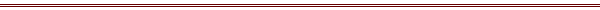 от « 22    »      07          2015г.						      №  100 __с. МогочиноОб утверждении Устава муниципальногообразования Могочинское сельское поселение         В целях приведения Устава муниципального образования «Могочинское сельское поселение» в соответствии с Федеральным законом от 6 октября 2003 года № 131-ФЗ «Об общих принципах организации местного самоуправления в Российской Федерации»,СОВЕТ МОГОЧИНСКОГО СЕЛЬСКОГО ПОСЕЛЕНИЯ  РЕШИЛ:1. Утвердить Устав муниципального образования Могочинского сельское поселение согласно приложению № 1.2. Признать утратившими силу:           2.1Решение Совета Могочинского сельского поселения от 19.07.2012 № 160 «О принятии  Устава Могочинского сельского поселения»     2.2. Решение Совета Могочинского сельского поселения от 17.05.2013 г. №33 «Об утверждении внесенных  изменений и дополнений в Устав Могочинского сельского поселения»2.3. Решение Совета Могочинского сельского поселения от 11.12.2013 №55 «О внесении  изменений и дополнений в Устав Могочинского сельского поселения»Решение Совета Могочинского сельского поселения от 30.04.2014 №67 «О внесении изменений и дополнений в Устав муниципального образования «Могочинское сельское поселение»2.5.Решение Совета Могочинского сельского поселения от 25.07.2014 №72 «О внесении изменений в Устав муниципального образования «Могочинское сельское поселение» 3. Направить Устав Молчановского сельского поселения на государственную регистрацию в территориальный орган Министерства юстиции Российской Федерации для государственной регистрации.4. Настоящее решение опубликовать в официальном печатном издании «Информационный бюллетень Совета и Администрации Могочинского сельского поселения».5. Настоящее решение вступает в силу после его официального опубликования.6. Контроль за исполнением настоящего решения оставляю за собой.Председатель СоветаГлава Могочинского сельского поселения				     А.В. Детлукова   приложение № 1Утверждено решением Совета сельского поселения от  22.07.2015  № 100У С Т А ВМУНИЦИПАЛЬНОГО ОБРАЗОВАНИЯМОГОЧИНСКОГО СЕЛЬСКОЕ ПОСЕЛЕНИЕМОЛЧАНОВСКОГО РАЙОНАТОМСКОЙ ОБЛАСТИГЛАВА 1. ОБЩИЕ ПОЛОЖЕНИЯСтатья 1. Наименование, статус и территория муниципального образования1. Наименование муниципального образования – Могочинское  сельское поселение Молчановского района Томской области (далее по тексту – Могочинское поселение, поселение или муниципальное образование).Границы Могочинского сельского поселения и статус его как сельского поселения установлены Законом Томской области от 09.09.2004 года №196-ОЗ  «О наделении статусом муниципального района, сельского поселения и установлении границ муниципальных образований на территории Молчановского района».2. Могочинское сельское поселение состоит из объединенных общей территорией следующих сельских населенных пунктов: с. Могочино,  с. Сулзат, с. Игреково.3. Административным центром Могочинского сельского поселения является село МогочиноСтатья 2. Структура органов местного самоуправления1. Структуру органов местного самоуправления Могочинского сельского поселения составляют:1) Совет Могочинского сельского поселения - представительный орган муниципального образования Могочинское сельское поселение Молчановского района Томской области – (далее – Совет);2) Глава Могочинского сельского поселения - Глава муниципального образования Могочинское сельское поселение Молчановского района Томской области, который одновременно является председателем Совета Могочинского сельского поселения и возглавляющий Администрацию Могочинского сельского поселения (далее – Глава поселения, председатель Совета, Глава Администрации);3) Администрация Могочинского- сельского поселения - исполнительно-распорядительный орган муниципального образования  Могочинское сельское поселение Молчановского района Томской области – (далее - Администрация).Полномочия контрольно-счетного органа поселения по осуществлению внешнего муниципального финансового контроля передаются контрольно счетному органу Молчановского муниципального района на основании соглашения, заключенного Советом с Думой Молчановского муниципального района. Иные органы и выборные должностные лица местного самоуправления могут предусматриваться в структуре органов местного самоуправления только путем внесения соответствующих изменений в данный Устав.Решение Совета об изменении структуры органов местного самоуправления вступает в силу не ранее, чем по истечении срока полномочий Совета, принявшего указанное решение, за исключением случаев, предусмотренных Федеральным законом от 06.10.2003 № 131-ФЗ «Об общих принципах организации местного самоуправления в Российской Федерации».Изменения и дополнения, внесенные в Устав и изменяющие структуру органов местного самоуправления, полномочия органов местного самоуправления (за исключением полномочий, срока полномочий и порядка избрания Главы поселения), вступают в силу после истечения срока полномочий Совета, принявшего муниципальный правовой акт о внесении в Устав указанных изменений и дополнений.Статья 3. Муниципальные правовые акты 1. Муниципальными правовыми актами являются:1) Устав Могочинского сельского поселения;2) правовые акты, принятые на местном референдуме;3) нормативные и иные правовые акты Совета;4) правовые акты Главы поселения, Администрации2. Устав Могочинского сельского поселения (далее – Устав) и оформленные в виде правовых актов решения, принятые на местном референдуме, являются актами высшей юридической силы в системе муниципальных правовых актов, имеют прямое действие и применяются на всей территории муниципального образования.3. Муниципальные нормативные правовые акты, затрагивающие права, свободы и обязанности человека и гражданина, вступают в силу после дня их официального опубликования. Остальные муниципальные правовые акты вступают в силу со дня их подписания, если действующим законодательством не установлен иной порядок вступления их в силу.4. Нормативные правовые акты Совета о налогах и сборах, вступают в силу в соответствии с Налоговым кодексом Российской Федерации.5. Муниципальные правовые акты подлежат официальному опубликованию в печатном издании информационный бюллетень (официальному обнародованию путем размещения в следующих общественных местах: читальный зал библиотеки с. Могочино, Администрация Могочинского сельского поселения, Администрация с. Сулзат, Администрация с. Игреково, читальный зал библиотеки с. Сулзат.6. Проекты муниципальных правовых актов могут вноситься депутатами Совета, Главой поселения, Избирательной комиссией, органами территориального общественного самоуправления, инициативными группами граждан, прокурором Молчановского района.7. Порядок внесения проектов муниципальных правовых актов, перечень и форма прилагаемых к ним документов устанавливаются нормативным правовым актом органа местного самоуправления или должностного лица местного самоуправления, на рассмотрение которых вносятся указанные проекты.Статья 4. Вопросы местного значения Могочинского сельского поселения1. К вопросам местного значения Могочинского сельского поселения относятся:1) составление и рассмотрение проекта бюджета поселения, утверждение и исполнение бюджета поселения, осуществление контроля за его исполнением, составление и утверждение отчета об исполнении бюджета поселения;2) установление, изменение и отмена местных налогов и сборов поселения;3) владение, пользование и распоряжение имуществом, находящимся в муниципальной собственности поселения;4) организация в границах поселения электро-, тепло-, газо- и водоснабжения населения, водоотведения, снабжения населения топливом в пределах полномочий, установленных законодательством Российской Федерации;5) дорожная деятельность в отношении автомобильных дорог местного значения в границах населенных пунктов поселения и обеспечение безопасности дорожного движения на них, включая создание и обеспечение функционирования парковок (парковочных мест), осуществление муниципального контроля за сохранностью автомобильных дорог местного значения в границах населенных пунктов поселения, а также осуществление иных полномочий в области использования автомобильных дорог и осуществления дорожной деятельности в соответствии с законодательством Российской Федерации;6) обеспечение проживающих в поселении и нуждающихся в жилых помещениях малоимущих граждан жилыми помещениями, организация строительства и содержания муниципального жилищного фонда, создание условий для жилищного строительства, осуществление муниципального жилищного контроля, а также иных полномочий органов местного самоуправления в соответствии с жилищным законодательством;7) участие в предупреждении и ликвидации последствий чрезвычайных ситуаций в границах поселения;8) обеспечение первичных мер пожарной безопасности в границах населенных пунктов поселения;9) создание условий для обеспечения жителей поселения услугами связи, общественного питания, торговли и бытового обслуживания;10) создание условий для организации досуга и обеспечения жителей поселения услугами организаций культуры;11) сохранение, использование и популяризация объектов культурного наследия (памятников истории и культуры), находящихся в собственности поселения, охрана объектов культурного наследия (памятников истории и культуры) местного (муниципального) значения, расположенных на территории поселения;12) создание условий для развития местного традиционного народного художественного творчества, участие в сохранении, возрождении и развитии народных художественных промыслов в поселении;13) обеспечение условий для развития на территории поселения физической культуры и массового спорта, организация проведения официальных физкультурно-оздоровительных и спортивных мероприятий поселения;14) создание условий для массового отдыха жителей поселения и организация обустройства мест массового отдыха населения, включая обеспечение свободного доступа граждан к водным объектам общего пользования и их береговым полосам;15) формирование архивных фондов поселения;16) организация сбора и вывоза бытовых отходов и мусора;17) утверждение правил благоустройства территории поселения, устанавливающих в том числе требования по содержанию зданий (включая жилые дома), сооружений и земельных участков, на которых они расположены, к внешнему виду фасадов и ограждений соответствующих зданий и сооружений, перечень работ по благоустройству и периодичность их выполнения; установление порядка участия собственников зданий (помещений в них) и сооружений в благоустройстве прилегающих территорий; организация благоустройства территории поселения (включая освещение улиц, озеленение территории, установку указателей с наименованиями улиц и номерами домов, размещение и содержание малых архитектурных форм);18) утверждение генеральных планов поселения, правил землепользования и застройки, утверждение подготовленной на основе генеральных планов поселения документации по планировке территории, выдача разрешений на строительство (за исключением случаев, предусмотренных Градостроительным кодексом Российской Федерации, иными федеральными законами), разрешений на ввод объектов в эксплуатацию при осуществлении строительства, реконструкции объектов капитального строительства, расположенных на территории поселения, утверждение местных нормативов градостроительного проектирования поселения, резервирование земель и изъятие земельных участков в границах поселения для муниципальных нужд, осуществление муниципального земельного контроля в границах поселения, осуществление в случаях, предусмотренных Градостроительным кодексом Российской Федерации, осмотров зданий, сооружений и выдача рекомендаций об устранении выявленных в ходе таких осмотров нарушений;19) присвоение адресов объектам адресации, изменение, аннулирование адресов, присвоение наименований элементам улично-дорожной сети (за исключением автомобильных дорог федерального значения, автомобильных дорог регионального или межмуниципального значения, местного значения муниципального района), наименований элементам планировочной структуры в границах поселения, изменение, аннулирование таких наименований, размещение информации в государственном адресном реестре;20) организация ритуальных услуг и содержание мест захоронения;21) осуществление мероприятий по обеспечению безопасности людей на водных объектах, охране их жизни и здоровья;22) создание, развитие и обеспечение охраны лечебно-оздоровительных местностей и курортов местного значения на территории поселения, а также осуществление муниципального контроля в области использования и охраны особо охраняемых природных территорий местного значения;23) содействие в развитии сельскохозяйственного производства, создание условий для развития малого и среднего предпринимательства;24) организация и осуществление мероприятий по работе с детьми и молодежью в поселении;25) оказание поддержки гражданам и их объединениям, участвующим в охране общественного порядка, создание условий для деятельности народных дружин;26) предоставление помещения для работы на обслуживаемом административном участке поселения сотруднику, замещающему должность участкового уполномоченного полиции;27) до 1 января 2017 года предоставление сотруднику, замещающему должность участкового уполномоченного полиции, и членам его семьи жилого помещения на период выполнения сотрудником обязанностей по указанной должности;28) осуществление мер по противодействию коррупции в границах поселения;Статья 5. Права органов местного самоуправления Могочинского сельского поселения на решение вопросов, не отнесенных к вопросам местного значения поселений1. Органы местного самоуправления Могочинского сельского поселения имеют право на:1) создание музеев поселения;2) совершение нотариальных действий, предусмотренных законодательством, в случае отсутствия в поселении нотариуса;3) участие в осуществлении деятельности по опеке и попечительству;4) создание условий для осуществления деятельности, связанной с реализацией прав местных национально-культурных автономий на территории поселения;5) оказание содействия национально-культурному развитию народов Российской Федерации и реализации мероприятий в сфере межнациональных отношений на территории поселения;6) участие в организации и осуществлении мероприятий по мобилизационной подготовке муниципальных предприятий и учреждений, находящихся на территории поселения;7) создание муниципальной пожарной охраны;8) создание условий для развития туризма;9) оказание поддержки общественным наблюдательным комиссиям, осуществляющим общественный контроль за обеспечением прав человека и содействие лицам, находящимся в местах принудительного содержания;10) оказание поддержки общественным объединениям инвалидов, а также созданным общероссийскими общественными объединениями инвалидов организациям в соответствии с Федеральным законом от 24 ноября 1995 года № 181-ФЗ «О социальной защите инвалидов в Российской Федерации».11) создание условий для организации проведения независимой оценки качества оказания услуг организациями в порядке и на условиях, которые установлены федеральными законами.12) предоставление гражданам жилых помещений муниципального жилищного фонда по договорам найма жилых помещений жилищного фонда социального использования в соответствии с жилищным законодательством;13) осуществление мероприятий по отлову и содержанию безнадзорных животных, обитающих на территории поселения.2. Органы местного самоуправления Могочинского сельского поселения вправе решать вопросы, указанные в части 1 настоящей статьи, участвовать в осуществлении иных государственных полномочий (не переданных им в соответствии со статьей 19 Федерального закона от 06.10.2003 № 131-ФЗ «Об общих принципах организации местного самоуправления в Российской Федерации»), если это участие предусмотрено федеральными законами, а также решать иные вопросы, не отнесенные к компетенции органов местного самоуправления других муниципальных образований, органов государственной власти и не исключенные из их компетенции федеральными законами и законами Томской области, за счет доходов местного бюджета, за исключением межбюджетных трансфертов, предоставленных из бюджетов бюджетной системы Российской Федерации, и поступлений налоговых доходов по дополнительным нормативам отчислений.Статья 6. Полномочия органов местного самоуправления Могочинского сельского поселения по решению вопросов местного значения1. В целях решения вопросов местного значения органы местного самоуправления Могочинского сельского поселения обладают следующими полномочиями:1) принятие устава муниципального образования и внесение в него изменений и дополнений, издание муниципальных правовых актов;2) установление официальных символов муниципального образования;3) создание муниципальных предприятий и учреждений, осуществление финансового обеспечения деятельности муниципальных казенных учреждений и финансового обеспечения выполнения муниципального задания бюджетными и автономными муниципальными учреждениями, а также осуществление закупок товаров, работ, услуг для обеспечения муниципальных нужд;4) установление тарифов на услуги, предоставляемые муниципальными предприятиями и учреждениями, и работы, выполняемые муниципальными предприятиями и учреждениями, если иное не предусмотрено федеральными законами;5) регулирование тарифов на подключение к системе коммунальной инфраструктуры, тарифов организаций коммунального комплекса на подключение, надбавок к тарифам на товары и услуги организаций коммунального комплекса, надбавок к ценам (тарифам) для потребителей. Полномочия органов местного самоуправления поселения по регулированию тарифов на подключение к системе коммунальной инфраструктуры, тарифов организаций коммунального комплекса на подключение, надбавок к тарифам на товары и услуги организаций коммунального комплекса, надбавок к ценам, тарифам для потребителей могут полностью или частично передаваться на основе соглашений между органами местного самоуправления поселения и органами местного самоуправления муниципального района, в состав которого входит указанное поселение;6) полномочиями по организации теплоснабжения, предусмотренными Федеральным законом «О теплоснабжении»;7) полномочиями в сфере водоснабжения и водоотведения, предусмотренными Федеральным законом «О водоснабжении и водоотведении»;8) организационное и материально-техническое обеспечение подготовки и проведения муниципальных выборов, местного референдума, голосования по отзыву депутата, члена выборного органа местного самоуправления, выборного должностного лица местного самоуправления, голосования по вопросам изменения границ муниципального образования, преобразования муниципального образования;9) принятие и организация выполнения планов и программ комплексного социально-экономического развития муниципального образования, а также организация сбора статистических показателей, характеризующих состояние экономики и социальной сферы муниципального образования, и предоставление указанных данных органам государственной власти в порядке, установленном Правительством Российской Федерации;10) разработка и утверждение программ комплексного развития систем коммунальной инфраструктуры, программ комплексного развития транспортной инфраструктуры, программ комплексного развития социальной инфраструктуры поселения, требования к которым устанавливаются Правительством Российской Федерации;11) учреждение печатного средства массовой информации для опубликования муниципальных правовых актов, обсуждения проектов муниципальных правовых актов по вопросам местного значения, доведения до сведения жителей муниципального образования официальной информации о социально-экономическом и культурном развитии муниципального образования, о развитии его общественной инфраструктуры и иной официальной информации;12) осуществление международных и внешнеэкономических связей в соответствии с федеральными законами;13) организация профессионального образования и дополнительного профессионального образования выборных должностных лиц местного самоуправления, членов выборных органов местного самоуправления, депутатов Совета, муниципальных служащих и работников муниципальных учреждений, организация подготовки кадров для муниципальной службы в порядке, предусмотренном законодательством Российской Федерации об образовании и законодательством Российской Федерации о муниципальной службе;14) утверждение и реализация муниципальных программ в области энергосбережения и повышения энергетической эффективности, организация проведения энергетического обследования многоквартирных домов, помещения в которых составляют муниципальный жилищный фонд в границах муниципального образования, организация и проведение иных мероприятий, предусмотренных законодательством об энергосбережении и о повышении энергетической эффективности;15) иными полномочиями в соответствии с Федеральным законом от 06.10.2003 № 131-ФЗ «Об общих принципах организации местного самоуправления в Российской Федерации» и настоящим Уставом.2. Органы местного самоуправления Могочинского сельского поселения вправе в соответствии с Уставом принимать решение о привлечении граждан к выполнению на добровольной основе социально значимых для Могочинского сельского поселения  работ (в том числе дежурств) в целях решения вопросов местного значения Могочинского сельского поселения, предусмотренных пунктами 7, 8, 14 и 17 статьи 4 настоящего Устава.3. Полномочия органов местного самоуправления, установленные настоящей статьей, осуществляются органами местного самоуправления Могочинского сельского поселения самостоятельно.ГЛАВА 2. ФОРМЫ, ПОРЯДОК И ГАРАНТИИ УЧАСТИЯ НАСЕЛЕНИЯ В РЕШЕНИИ ВОПРОСОВ МЕСТНОГО ЗНАЧЕНИЯСтатья 7. Местный референдум1. Местный референдум проводится на территории Могочинского сельского поселения в целях решения непосредственно населением вопросов местного значения.В местном референдуме имеют право участвовать граждане Российской Федерации, место жительства которых расположено в границах -Могочинского сельского поселения. Иностранные граждане, постоянно или преимущественно проживающие на территории поселения, обладают при осуществлении местного самоуправления правами в соответствии с международными договорами Российской Федерации и Федеральными законами.Граждане Российской Федерации участвуют в местном референдуме на основе всеобщего равного и прямого волеизъявления при тайном голосовании.2. Инициативу проведения местного референдума могут выдвинуть:1) граждане Российской Федерации, имеющие право на участие в местном референдуме;2) избирательные объединения, иные общественные объединения, уставы которых предусматривают участие в выборах и (или) референдумах и которые зарегистрированы в порядке и сроки, установленные федеральным законом;3) Совет и Глава Администрации совместно.3. Условием назначения местного референдума по инициативе граждан, избирательных объединений, иных общественных объединений, указанных в пункте 2 части 2 настоящей статьи, является сбор подписей в поддержку данной инициативы, количество которых устанавливается законом Томской области и не может превышать 5 процентов от числа участников референдума, зарегистрированных на территории Могочинского сельского поселения в соответствии с федеральным законом, но не может быть менее 25 подписей.4. Совет обязан назначить местный референдум в течение 30 дней со дня поступления в Совет документов, на основании которых назначается местный референдум. Документы должны соответствовать требованиям федерального и регионального законодательства.В случае если местный референдум не назначен Советом в установленные сроки, референдум назначается судом на основании обращения граждан, избирательных объединений, Главы поселения, органов государственной власти Томской области, избирательной комиссии Томской области или прокурора. Назначенный судом местный референдум организуется избирательной комиссией Могочинского сельского поселения, а обеспечение его проведения осуществляется в соответствии с действующим законодательством.5. Принятое на местном референдуме решение подлежит обязательному исполнению на территории Могочинского сельского поселения и не нуждается в утверждении какими-либо органами государственной власти, их должностными лицами или органами местного самоуправления. Решение вступает в силу со дня его официального опубликования (обнародования), если иное не предусмотрено в формулировке вопроса, принятого на местном референдуме.В случае если для его реализации дополнительно требуется принятие (издание) муниципального правового акта, Совет или Глава поселения, в компетенцию которых входит принятие (издание) указанного акта, обязаны в течение 15 дней со дня вступления в силу решения, принятого на местном референдуме, определить срок подготовки и (или) принятия соответствующего муниципального правового акта. Указанный срок не может превышать три месяца.6. Подготовка и проведение местного референдума осуществляются в соответствии с федеральным и региональным законодательством. 7. Итоги голосования и принятое на местном референдуме решение подлежат официальному опубликованию (обнародованию).Статья 8. Муниципальные выборы1. Муниципальные выборы проводятся в целях избрания депутатов Совета, Главы поселения на основе всеобщего равного и прямого избирательного права при тайном голосовании.При проведении муниципальных выборов применяется мажоритарная избирательная система.2. Решение о назначении выборов принимается Советом не ранее чем за 90 дней и не позднее, чем за 80 дней до дня голосования. Решение о назначении выборов подлежит официальному опубликованию в средствах массовой информации не позднее чем через пять дней со дня его принятия. При назначении досрочных выборов сроки, указанные в настоящем пункте, а также сроки осуществления иных избирательных действий могут быть сокращены, но не более чем на одну треть.В случае досрочного прекращения полномочий органов местного самоуправления или  депутатов, влекущего за собой неправомочность органа, досрочные выборы должны быть проведены не позднее чем через шесть месяцев со дня такого досрочного прекращения полномочий. 3. Днем голосования на выборах в органы местного самоуправления является второе воскресенье сентября года, в котором истекают сроки полномочий органов местного самоуправления или депутатов указанных органов, а если сроки полномочий истекают в год проведения выборов депутатов Государственной Думы Федерального Собрания Российской Федерации очередного созыва, - день голосования на указанных выборах, за исключением  случаев, предусмотренных пунктами 4 - 6 статьи 10 Федерального закона от 12.06.2002 № 67-ФЗ «Об основных гарантиях избирательных прав и права на участие в референдуме граждан Российской Федерации».4. Подготовка и проведение муниципальных выборов осуществляются в соответствии с федеральным законом, законами Томской области.5. Итоги муниципальных выборов подлежат официальному опубликованию (обнародованию).Статья 9. Голосование по отзыву депутата Совета, Главы поселения.1. Голосование по отзыву депутата, Главы поселения проводится по инициативе населения муниципального образования в порядке, установленном Федеральным законом от 12.06.2002 № 67-ФЗ «Об основных гарантиях избирательных прав и права на участие в референдуме граждан Российской Федерации» и Законом Томской области от 12.01.2007 № 29-ОЗ «О референдуме Томской области и местном референдуме», с учетом особенностей, предусмотренных Федеральным законом от 06.10.2003 №131-ФЗ «Об общих принципах организации местного самоуправления в Российской Федерации».2. Основаниями для отзыва депутата Совета, Главы поселения могут служить только его конкретные противоправные решения или действия (бездействие) в случае их подтверждения в судебном порядке. Отзыв по иным основаниям не допускается.3. Инициатива проведения голосования по отзыву депутата Совета, Главы поселения принадлежит населению муниципального образования. Каждый гражданин или группа граждан, имеющих право на участие в местном референдуме, могут образовать инициативную группу по проведению голосования по отзыву депутата Совета, Главы поселения в количестве не менее 10 человек.4. Решение об образовании инициативной группы, количестве ее членов и персональном составе принимается участниками собрания группы граждан в порядке, предусмотренном решением этого собрания. Уведомление о проведении собрания за 3 дня до его проведения направляется в Совет, а также лицу, в отношении которого может быть возбуждена инициатива голосования по отзыву. Перед собранием проводится письменная регистрация участников с указанием их фамилий, имен, отчеств, даты рождения, адресов места жительства, вида документа, удостоверяющего личность, даты выдачи документа. Регистрация подтверждается личной подписью участника собрания. О принятом решении составляется протокол. В протоколе собрания указываются дата и место его проведения, число участников, существо рассматриваемого вопроса, результаты голосования и принятые решения, список инициативной группы с указанием фамилии, имени, отчества, даты рождении, каждого из ее членов, адреса места жительства, паспортных данных, даты выдачи паспорта. Протокол подписывается председателем и секретарем собрания. К протоколу прилагаются регистрационные списки участников собрания. Инициативная группа самостоятельно избирает своего уполномоченного представителя по вопросу подготовки и проведения голосования по отзыву депутата Совета, Главы поселения.5. Регистрация инициативной группы по отзыву депутата Совета, Главы поселения производится избирательной комиссией муниципального образования (далее – избирательная комиссия) в течение 15 дней со дня поступления ходатайства инициативной группы по проведению голосования по отзыву депутата Совета, Главы поселения. После принятия решения о регистрации инициативной группы избирательная комиссия выдает инициативной группе регистрационное свидетельство, форма которого утверждается избирательной комиссией, а также публикует информацию о регистрации инициативной группы в официальном печатном издании органов местного самоуправления.В регистрации инициативной группы может быть отказано только в случае нарушения инициативной группой Конституции Российской Федерации, федеральных законов, Устава (Основного Закона) Томской области, законов Томской области, настоящего Устава.6. В поддержку инициативы голосования по отзыву депутата Совета, Главы поселения инициативная группа должна представить в избирательную комиссию подписи избирателей в количестве 5 процентов от числа избирателей, зарегистрированных в соответствии с Федеральным законом от 12.06.2002 № 67-ФЗ «Об основных гарантиях избирательных прав и права на участие в референдуме граждан Российской Федерации», Законом Томской области от 12.01.2007 № 29-ОЗ «О референдуме Томской области и местном референдуме» на территории соответствующего избирательного округа, расположенного в границах муниципального образования.Количество подписей, которое необходимо собрать в поддержку инициативы голосования по отзыву депутата Совета, Главы поселения не может быть менее 25.Статья 10. Голосование по вопросам изменения границ муниципального образования, преобразования муниципального образования1. В случаях, предусмотренных Федеральным законом от 06.10.2003 № 131-ФЗ «Об общих принципах организации местного самоуправления в Российской Федерации», в целях получения согласия населения при изменении границ муниципального образования, преобразовании муниципального образования проводится голосование по вопросам изменения границ муниципального образования, преобразования муниципального образования.2. Голосование по вопросам изменения границ муниципального образования, преобразования муниципального образования назначается Советом и проводится в порядке, установленным Федеральным законом от 12.06.2002 № 67-ФЗ «Об основных гарантиях избирательных прав и права на участие в референдуме граждан Российской Федерации», Законом Томской области от 12.01.2007 № 29-ОЗ «О референдуме Томской области и местном референдуме» с учетом особенностей, предусмотренных Федеральным законом от 06.10.2003 № 131-ФЗ «Об общих принципах организации местного самоуправления в Российской Федерации».3. В поддержку инициативы голосования по вопросам изменения границ муниципального образования, преобразования муниципального образования инициативная группа по проведению голосования по вопросам изменения границ муниципального образования, преобразования муниципального образования, образованная в соответствии с законодательством Томской области, должна представить в избирательную комиссию муниципального образования подписи избирателей.Количество подписей, которое необходимо собрать в поддержку инициативы голосования по вопросам изменения границ муниципального образования, преобразования муниципального образования, составляет 5 процентов от числа избирателей, зарегистрированных в соответствии с Федеральным законом от 12.06.2002 № 67-ФЗ «Об основных гарантиях избирательных прав и права на участие в референдуме граждан Российской Федерации», законодательством Томской области на территории соответствующего избирательного округа, расположенного в границах муниципального образования.Количество подписей, которое необходимо собрать в поддержку инициативы голосования по вопросам изменения границ муниципального образования, преобразования муниципального образования, не может быть менее 25 подписей.4. Подготовку и проведение голосования по вопросам изменения границ муниципального образования, преобразования муниципального образования осуществляет избирательная комиссия Могочинского сельского поселения.5. Голосование по вопросам изменения границ муниципального образования, преобразования муниципального образования считается состоявшимся, если в нем приняло участие более половины жителей муниципального образования, обладающих избирательным правом.Согласие населения на изменение границ муниципального образования, преобразование муниципального образования считается полученным, если за указанные изменение, преобразование проголосовало более половины принявших участие в голосовании жителей муниципального образования.6. Итоги голосования по вопросам изменения границ муниципального образования,  преобразования муниципального образования и принятые решения подлежат официальному опубликованию (обнародованию).Статья 11. Сход граждан1. В случаях, предусмотренных Федеральным законом от 06.10.2003 № 131-ФЗ «Об общих принципах организации местного самоуправления в Российской Федерации», сход граждан может проводиться в населенном пункте по вопросу изменения границ поселения (муниципального района), в состав которого входит указанный населенный пункт, влекущего отнесение территории указанного населенного пункта к территории другого поселения (муниципального района).2. Сход граждан, предусмотренный настоящей статьей, правомочен при участии в нем более половины обладающих избирательным правом жителей населенного пункта. Решение такого схода граждан считается принятым, если за него проголосовало более половины участников схода граждан.Статья 12. Правотворческая инициатива граждан1. Инициативная группа граждан, обладающих избирательным правом, имеет право выступить с правотворческой инициативой в порядке, установленном решением Совета. Минимальная численность инициативной группы граждан устанавливается решением Совета и не может превышать три процента от числа жителей Могочинского сельского поселения, обладающих избирательным правом. 2. Проект муниципального правового акта, внесенный в порядке реализации правотворческой инициативы граждан, подлежит обязательному рассмотрению Советом или Главой поселения, к компетенции которых относится принятие такого акта, в течение трех месяцев со дня его внесения. Представителям инициативной группы граждан должна быть обеспечена возможность изложения своей позиции при рассмотрении указанного проекта.Мотивированное решение, принятое по результатам рассмотрения проекта муниципального правового акта, должно быть официально в письменной форме доведено до сведения внесшей его инициативной группы граждан.Статья 13. Территориальное общественное самоуправление1. Под территориальным общественным самоуправлением понимается самоорганизация граждан по месту их жительства на части территории поселения для самостоятельного и под свою ответственность осуществления собственных инициатив по вопросам местного значения.Границы территории, на которой осуществляется территориальное общественное самоуправление, устанавливаются Советом по предложению населения, проживающего на данной территории.2. Территориальное общественное самоуправление осуществляется непосредственно населением посредством проведения собраний и конференций граждан, а также посредством создания органов территориального общественного самоуправления.3. Органы территориального общественного самоуправления избираются на собраниях или конференциях граждан, проживающих на соответствующей территории.4. Территориальное общественное самоуправление считается учрежденным с момента регистрации устава территориального общественного самоуправления Администрацией. Порядок регистрации устава территориального общественного самоуправления определяется нормативными правовыми актами Совета.Территориальное общественное самоуправление в соответствии с его уставом может являться юридическим лицом и подлежит государственной регистрации в организационно-правовой форме некоммерческой организации.5. Собрание граждан по вопросам организации и осуществления территориального общественного самоуправления считается правомочным, если в нем принимают участие не менее одной трети жителей соответствующей территории, достигших шестнадцатилетнего возраста.Конференция граждан по вопросам организации и осуществления территориального общественного самоуправления считается правомочной, если в ней принимают участие не менее двух третей избранных на собраниях граждан делегатов, представляющих не менее одной трети жителей соответствующей территории, достигших шестнадцатилетнего возраста.6. К исключительным полномочиям собрания, конференции граждан, осуществляющих территориальное общественное самоуправление, относятся:1) установление структуры органов территориального общественного самоуправления;2) принятие устава территориального общественного самоуправления, внесение в него изменений и дополнений;3) избрание органов территориального общественного самоуправления;4) определение основных направлений деятельности территориального общественного самоуправления;5) утверждение сметы доходов и расходов территориального общественного самоуправления и отчета о ее исполнении;6) рассмотрение и утверждение отчетов о деятельности органов территориального общественного самоуправления.7. Органы территориального общественного самоуправления:1) представляют интересы населения, проживающего на соответствующей территории;2) обеспечивают исполнение решений, принятых на собраниях и конференциях граждан;3) могут осуществлять хозяйственную деятельность по благоустройству территории, иную хозяйственную деятельность, направленную на удовлетворение социально-бытовых потребностей граждан, проживающих на соответствующей территории, как за счет средств указанных граждан, так и на основании договора между органами территориального общественного самоуправления и органами местного самоуправления с использованием средств местного бюджета;4) вправе вносить в органы местного самоуправления проекты муниципальных правовых актов, подлежащие обязательному рассмотрению этими органами и должностными лицами местного самоуправления, к компетенции которых отнесено принятие указанных актов.8. В уставе территориального общественного самоуправления устанавливаются:1) территория, на которой оно осуществляется;2) цели, задачи, формы и основные направления деятельности территориального общественного самоуправления;3) порядок формирования, прекращения полномочий, права и обязанности, срок полномочий органов территориального общественного самоуправления;4) порядок принятия решений;5) порядок приобретения имущества, а также порядок пользования и распоряжения указанным имуществом и финансовыми средствами;6) порядок прекращения осуществления территориального общественного самоуправления.9. Порядок организации и осуществления территориального общественного самоуправления, условия и порядок выделения необходимых средств из местного бюджета определяются нормативными правовыми актами Совета.Статья 14. Публичные слушания1. Главой поселения или Советом для обсуждения с участием жителей проектов муниципальных правовых актов Могочинского сельского поселения по вопросам местного значения могут проводиться публичные слушания. Инициатива проведения таких слушаний может принадлежать населению, Совету или Главе поселения. 2. Публичные слушания, проводимые по инициативе населения или Совета, назначаются Советом, по инициативе Главы поселения - Главой поселения.3. На публичные слушания выносятся:1) проект Устава Могочинского сельского поселения, а также проект решения Совета о внесении изменений и дополнений в Устав, кроме случаев, когда изменения  в Устав вносятся исключительно в целях приведения закрепляемых в уставе вопросов местного значения и полномочий по их решению в соответствие с Конституцией Российской Федерации, федеральными законами;2) проект местного бюджета и отчет о его исполнении;3) проекты планов и программ развития Могочинского сельского поселения, проекты правил землепользования и застройки, проекты планировки территорий и проекты межевания территорий, за исключением случаев, предусмотренных Градостроительным кодексом Российской Федерации, проекты правил благоустройства территорий, а также вопросы предоставления разрешений на условно разрешенный вид использования земельных участков и объектов капитального строительства, вопросы отклонения от предельных параметров разрешенного строительства, реконструкции объектов капитального строительства, вопросы изменения одного вида разрешенного использования земельных участков и объектов капитального строительства на другой вид такого использования при отсутствии утвержденных правил землепользования и застройки; 4) вопросы о преобразовании Могочинского сельского поселения. 4. Порядок организации и проведения публичных слушаний определяется Советом в соответствии с частью 4 статьи 28 Федерального закона от 06.10.2003 № 131-ФЗ «Об общих принципах организации местного самоуправления в Российской Федерации».Статья 15. Собрание граждан1. Для обсуждения вопросов местного значения Могочинского сельского поселения, информирования населения о деятельности органов местного самоуправления и должностных лиц местного самоуправления, осуществления территориального общественного самоуправления на части территории муниципального образования могут проводиться собрания граждан в порядке, установленном федеральным законом, нормативным правовым актом Совета, уставом территориального общественного самоуправления.2. Собрание граждан проводится по инициативе населения, Совета, Главы поселения, а также в случаях, предусмотренных уставом территориального общественного самоуправления.3. Собрание граждан, проводимое по инициативе населения или Совета, назначается Советом. В решении Совета о проведении собрания граждан определяется перечень вопросов, выносимых для обсуждения, дата проведения собрания и место проведения собрания.Собрание граждан, проводимое по инициативе Главы поселения, назначается Главой поселения.4. Порядок назначения и проведения собрания граждан в целях осуществления территориального общественного самоуправления определяется уставом территориального общественного самоуправления.5. Собрание граждан может принимать обращения к органам местного самоуправления  и должностным лицам местного самоуправления, а также избирать лиц, уполномоченных представлять собрание граждан во взаимоотношениях с органами местного самоуправления и должностными лицами местного самоуправления.Собрание граждан, проводимое по вопросам, связанным с осуществлением территориального общественного самоуправления, принимает решения по вопросам, отнесенным к его компетенции уставом территориального общественного самоуправления.Обращения, принятые собранием граждан, подлежат обязательному рассмотрению органами местного самоуправления Могочинского сельского поселения, к компетенции которых отнесено решение содержащихся в обращениях вопросов, с направлением письменного ответа.6. Итоги собрания граждан подлежат официальному опубликованию (обнародованию).Статья 16. Конференция граждан (собрание делегатов)1. Конференция (собрание делегатов) может осуществлять полномочия собрания граждан в порядке и в случаях, предусмотренных нормативным правовым актом Совета, уставом территориального общественного самоуправления.2. Итоги конференции граждан (собрания делегатов) подлежат официальному опубликованию (обнародованию).Статья 17. Опрос граждан1. Опрос граждан проводится на всей территории Могочинского сельского поселения или на ее части для выявления мнения населения и его учета при принятии решений органами и должностными лицами местного самоуправления, а также органами государственной власти. Результаты опроса носят рекомендательный характер.В опросе граждан вправе участвовать жители Могочинского сельского поселения, обладающие избирательным правом.2. Опрос граждан проводится по инициативе:1) Совета или Главы поселения – по вопросам местного значения;2) органов государственной власти Томской области – для учета мнения граждан при принятии решений об изменении целевого назначения земель сельского поселения для объектов регионального и межрегионального значения.3. Порядок назначения и проведения опроса граждан определяется нормативным правовым актом Совета в соответствии с Законом Томской области.Статья 18. Обращения граждан в органы местного самоуправления1. Граждане имеют право на коллективные и индивидуальные обращения в органы местного самоуправления.2. Обращения граждан подлежат рассмотрению в порядке и сроки, установленные федеральным законодательством.3. За нарушение порядка и сроков рассмотрения обращений граждан должностные лица местного самоуправления несут ответственность в соответствии с законодательством Российской Федерации.Статья 19. Другие формы непосредственного участия населения в осуществлении местного самоуправления Наряду с предусмотренными Федеральным законом от 06.10.2003 № 131-ФЗ «Об общих принципах организации местного самоуправления в Российской Федерации» и настоящим Уставом формами непосредственного осуществления населением местного самоуправления и участия населения в осуществлении местного самоуправления граждане вправе участвовать в осуществлении местного самоуправления в иных формах, не противоречащих Конституции Российской Федерации, федеральным законам и законам Томской области.ГЛАВА 3. ОРГАНЫ И ДОЛЖНОСТНЫЕ ЛИЦА МЕСТНОГО САМОУПРАВЛЕНИЯСтатья 20. Совет Могочинского сельского поселения1.Совет состоит из десяти  депутатов, избираемых на муниципальных выборах на основе всеобщего равного и прямого избирательного права при тайном голосовании. Выборы в Совет осуществляются на основе мажоритарной избирательной системы.2. Срок полномочий Совета - пять лет.3. Совет приступает к осуществлению своих полномочий не позднее 30 дней со дня избрания не менее двух третей от установленной численности депутатов Совета.4. Вновь избранный Совет собирается на первое заседание не позднее, чем на 30 день со дня избрания Совета в правомочном составе.5. Заседание Совета не может считаться правомочным, если на нем присутствует менее 50 процентов от числа избранных депутатов. Заседания Совета проводятся не реже одного раза  в три месяца.6. Полномочия Совета начинаются со дня проведения первой сессии Совета соответствующего созыва. Полномочия Совета прекращаются со дня начала работы Совета нового созыва.7. Первое заседание вновь избранного Совета созывает и ведет Глава поселения.8. Совет обладает правами юридического лица. 9. Местонахождение Совета: 636340, Томская область, Молчановский район, село Могочино, ул. Заводская, 3.Статья 21. Полномочия Совета1. В исключительной компетенции Совета находятся:1) принятие устава муниципального образования и внесение в него изменений и дополнений;2) утверждение местного бюджета и отчета о его исполнении;3) установление, изменение и отмена местных налогов и сборов в соответствии с законодательством Российской Федерации о налогах и сборах;4) принятие планов и программ развития муниципального образования, утверждение отчетов об их исполнении;5) определение порядка управления и распоряжения имуществом, находящимся в муниципальной собственности;6) определение порядка принятия решений о создании, реорганизации и ликвидации муниципальных предприятий, а также об установлении тарифов на услуги муниципальных предприятий и учреждений, выполнение работ, за исключением случаев, предусмотренных федеральными законами;7) определение порядка участия муниципального образования в организациях межмуниципального сотрудничества;8) определение порядка материально-технического и организационного обеспечения деятельности органов местного самоуправления;9) контроль за исполнением органами местного самоуправления и должностными лицами местного самоуправления полномочий по решению вопросов местного значения;10) принятие решения об удалении Главы поселения в отставку.2. Совет заслушивает ежегодные отчеты Главы поселения о результатах его деятельности, деятельности Администрации и иных подведомственных ему органов местного самоуправления, в том числе о решении вопросов, поставленных Советом.3. К полномочиям Совета относятся:1) принятие решения о проведении местного референдума, о назначении опроса граждан;2) назначение голосования по вопросам изменения границ Могочинского сельского поселения, преобразования муниципального образования;3) утверждение структуры Администрации по представлению Главы поселения;4) осуществление права законодательной инициативы в Законодательной Думе Томской области;5) принятие решения о передаче органам местного самоуправления – Молчановского  района части полномочий органов местного самоуправления Могочинского сельского поселения по решению вопросов местного значения за счет межбюджетных трансфертов, предоставляемых из бюджета Могочинского сельского поселения в бюджет  Молчановского района в соответствии с Бюджетным кодексом Российской Федерации;6) утверждение в соответствии с документами территориального планирования поселения программы комплексного развития систем коммунальной инфраструктуры;7) утверждение инвестиционных программ организаций коммунального комплекса по развитию систем коммунальной инфраструктуры;8) установление надбавок к ценам (тарифам) для потребителей товаров и услуг организаций коммунального комплекса;9) правовое регулирование развития местного традиционного народного художественного творчества, участие в сохранении, возрождении и развитии народных художественных промыслов в поселении; 10) определение порядка учреждения печатного средства массовой информации для опубликования муниципальных правовых актов, обсуждения проектов муниципальных правовых актов по вопросам местного значения, доведения до сведения жителей муниципального образования официальной информации о социально-экономическом и культурном развитии муниципального образования, о развитии его общественной инфраструктуры и иной официальной информации; 11) утверждение генеральных планов поселения, правил землепользования и застройки;12) осуществление иных полномочий, отнесенных к ведению Совета федеральными законами, законами Томской области и настоящим Уставом.Статья 22. Правовые акты Совета1. Совет по вопросам, отнесенным к его компетенции федеральными законами, законами Томской области и настоящим Уставом, принимает решения, устанавливающие обязательные для исполнения на территории муниципального образования правила, решение об удалении Главы поселения в отставку, а также решения по вопросам организации деятельности Совета и по иным вопросам, отнесенным к его компетенции федеральными законами, законами Томской области и настоящим Уставом.Также Совет принимает муниципальные правовые акты по вопросам местного значения или реализации отдельных государственных полномочий в случае отсутствия в законодательстве указаний на конкретный орган местного самоуправления, к компетенции которого отнесено принятие указанных муниципальных правовых актов. Решения Совета, устанавливающие правила, обязательные для исполнения на территории муниципального образования, принимаются большинством голосов от установленной численности депутатов Совета, если иное не установлено Федеральным законом от 06.10.2003 № 131-ФЗ «Об общих принципах организации местного самоуправления в Российской Федерации».Совет принимает решения на своих заседаниях в порядке, установленном регламентом Совета и настоящим Уставом.Голос Главы поселения учитывается при принятии решений Совета как голос депутата Совета. 2. Нормативные правовые акты Совета, предусматривающие установление, изменение и отмену местных налогов и сборов, осуществление расходов из средств местного бюджета, могут быть внесены на рассмотрение Совета только по инициативе Главы Администрации или при наличии его заключения.3. Нормативные правовые акты, принятые Советом, направляются Главе поселения для подписания и опубликования (обнародования) в течение 10 дней. Глава поселения имеет право отклонить нормативный правовой акт, принятый Советом. В этом случае указанный нормативный правовой акт в течение 10 дней возвращается в Совет с мотивированным обоснованием его отклонения либо с предложениями о внесении в него изменений и дополнений. Если Глава поселения отклонит нормативный правовой акт, он вновь рассматривается Советом. Если при повторном рассмотрении указанный нормативный правовой акт будет одобрен в ранее принятой редакции большинством не менее двух третей от установленной численности депутатов Совета, он подлежит подписанию Главой поселения в течение семи дней и опубликованию (обнародованию).4. Решение Совета по вопросам организации деятельности Совета принимается большинством голосов от числа присутствующих на заседании Совета и вступает в силу со дня принятия решения, если иной порядок вступления в силу не установлен в самом акте.5. Решение Совета о самороспуске принимается большинством голосов от установленного числа депутатов Совета.Статья 23. Депутат Совета1. Депутат Совета избирается на муниципальных выборах на основе всеобщего равного и прямого избирательного права при тайном голосовании в порядке, установленном действующим законодательством. 2. На постоянной основе могут работать не более десяти процентов депутатов от установленной численности Совета.Количество депутатов, осуществляющих свои полномочия на постоянной основе, устанавливается решением Совета.3. Полномочия депутата начинаются со дня его избрания. Днем окончания срока, на который избираются депутаты Совета, является второе воскресение сентября года, в котором истекает срок полномочий депутатов Совета, за исключением случаев, предусмотренных федеральным законом. Полномочия депутата  прекращаются со дня начала работы Совета нового созыва. 4. Депутат должен соблюдать ограничения и запреты и исполнять обязанности, которые установлены федеральным и региональным законодательством.5. На депутата распространяются гарантии, предусмотренные федеральным и региональным законодательством.6. Полномочия депутата прекращаются досрочно в случае:1) смерти;2) отставки по собственному желанию;3) признания судом недееспособным или ограниченно дееспособным;4) признания судом безвестно отсутствующим или объявления умершим;5) вступления в отношении его в законную силу обвинительного приговора суда;6) выезда за пределы Российской Федерации на постоянное место жительства;7) прекращения гражданства Российской Федерации, прекращения гражданства иностранного государства - участника международного договора Российской Федерации, в соответствии с которым иностранный гражданин имеет право быть избранным в органы местного самоуправления, приобретения им гражданства иностранного государства либо получения им вида на жительство или иного документа, подтверждающего право на постоянное проживание гражданина Российской Федерации на территории иностранного государства, не являющегося участником международного договора Российской Федерации, в соответствии с которым гражданин Российской Федерации, имеющий гражданство иностранного государства, имеет право быть избранным в органы местного самоуправления;8) отзыва избирателями;9) досрочного прекращения полномочий Совета;10) призыва на военную службу или направления на заменяющую ее альтернативную гражданскую службу;11) в иных случаях, установленных Федеральным законом от 06.10.2003 № 131-ФЗ «Об общих принципах организации местного самоуправления в Российской Федерации» и иными федеральными законами. 6. Полномочия депутата, осуществляющего свои полномочия на постоянной основе, прекращаются досрочно в случае несоблюдения ограничений, установленных Федеральным законом от 06.10.2003 № 131-ФЗ «Об общих принципах организации местного самоуправления в Российской Федерации».7. Решение Совета о досрочном прекращении полномочий депутата Совета принимается не позднее чем через 30 дней со дня появления основания для досрочного прекращения полномочий, а если это основание появилось в период между сессиями Совета, - не позднее чем через три месяца со дня появления такого основания.Статья 24. Помощники депутата Совета1. Для содействия в осуществлении своих полномочий депутат Совета вправе иметь помощников.2. Количество помощников, их правовое положение (статус) и порядок осуществления ими деятельности определяются решением Совета поселения в пределах средств, предусмотренных местным бюджетом на содержание Совета поселения.Статья 25. Председатель Совета1. Организацию деятельности Совета осуществляет председатель Совета.  Председатель Совета подотчетен Совету Могочинского сельского поселения.2. Председатель Совета:1) представляет Совет в отношениях с органами местного самоуправления других муниципальных образований, органами государственной власти, гражданами и организациями, без доверенности действует от имени Совета;2) руководит подготовкой заседаний Совета и вопросов, выносимых на рассмотрение Совета;3) созывает и ведет заседания Совета, ведает его внутренним распорядком;4) принимает меры по обеспечению гласности и учету общественного мнения в работе Совета;5) подписывает протоколы заседаний, решения Совета; 6) организует прием граждан, рассмотрение их обращений, заявлений и жалоб;7) осуществляет иные полномочия в соответствии с настоящим Уставом и решениями Совета.Статья 26. Досрочное прекращение полномочий Совета1. Полномочия Совета досрочно прекращаются в случае:1) вступления в силу закона Томской области о роспуске Совета;2) принятия Советом решения о самороспуске в порядке, установленном настоящим Уставом;3) вступления в силу решения Томского областного суда о неправомочности данного состава депутатов Совета, в том числе в связи со сложением депутатами своих полномочий;4) преобразования Могочинского сельского поселения, осуществляемого в соответствии с требованиями федерального законодательства, а также в случае упразднения муниципального образования;5) в случае утраты поселением статуса муниципального образования в связи с его объединением с городским округом;6) в случае увеличения численности избирателей Могочинского сельского поселения более чем на 25 процентов, произошедшего вследствие изменения его границ  или объединения поселения с городским округом.2. Досрочное прекращение полномочий Совета влечет досрочное прекращение полномочий его депутатов. В случае досрочного прекращения полномочий Совета, влекущего за собой неправомочность Совета, досрочные выборы должны быть проведены не позднее чем через шесть месяцев со дня такого досрочного прекращения полномочий.Статья 27. Глава поселения1. Глава поселения является высшим должностным лицом Могочинского сельского поселения, исполняет полномочия председателя Совета, Главы Администрации.2. Глава поселения избирается на муниципальных выборах на основе всеобщего равного и прямого избирательного права при тайном голосовании сроком на 5 лет.Выборы Главы поселения проводятся по единому избирательному округу в пределах границ Могочинского  сельского поселения.3. Полномочия Главы поселения начинаются со дня вступления его в должность и прекращаются в день вступления в должность вновь избранного главы.Глава поселения вступает в должность с момента его регистрации избирательной комиссией муниципального образования.4. Глава поселения осуществляет свои полномочия на постоянной основе. Глава поселения подконтролен и подотчетен населению Могочинского сельского поселения и Совету.5. Глава поселения:1) представляет Могочинское сельское поселение в отношениях с органами местного самоуправления других муниципальных образований, органами государственной власти, гражданами и организациями, без доверенности действует от имени муниципального образования;2) вносит в Совет проекты муниципальных правовых актов в порядке, установленном Советом;3) подписывает и опубликовывает (обнародует) в порядке, установленном настоящим Уставом, нормативные правовые акты, принятые Советом;4) издает в пределах своих полномочий правовые акты;5) вправе требовать созыва внеочередного заседания Совета;6) руководит деятельностью Администрации, возглавляет ее на принципах единоначалия, заключает от имени Администрации договоры в пределах своей компетенции, без доверенности действует от имени Администрации;7) утверждает положения о структурных подразделениях Администрации, должностные инструкции работников Администрации;8) представляет Совету поселения ежегодные отчеты о результатах своей деятельности, о результатах деятельности Администрации и иных подведомственных ему органов местного самоуправления, в том числе о решении вопросов, поставленных Советом поселения;9) разрабатывает и представляет на утверждение Совета структуру Администрации, формирует Администрацию в пределах, утвержденных в местном бюджете средств на ее содержание;10) вносит в Совет на утверждение проект местного бюджета, планы и программы социально - экономического развития Могочинского сельского поселения, а также отчеты об их исполнении;11) назначает на должность и освобождает от должности  работников Администрации;12) при создании муниципальных предприятий и учреждений утверждает их уставы, назначает на должность и освобождает от должности руководителей данных предприятий и учреждений, заслушивает отчеты об их деятельности;13) обеспечивает осуществление органами местного самоуправления полномочий по решению вопросов местного значения и отдельных государственных полномочий, переданных органам местного самоуправления федеральными законами и законами Томской области;14) осуществляет иные полномочия, установленные федеральными законами, законами Томской области, настоящим Уставом и муниципальными правовыми актами.6. Глава поселения в пределах своих полномочий, установленных уставом муниципального образования и решениями Совета, издает постановления и распоряжения по вопросам организации деятельности Совета, или постановления Администрации по вопросам местного значения и вопросам, связанным с осуществлением отдельных государственных полномочий, переданных органам местного самоуправления федеральными законами и законами Томской области, а также распоряжения Администрации по вопросам организации работы Администрации.Глава поселения издает постановления и распоряжения по иным вопросам, отнесенным к его компетенции настоящим уставом в соответствии с Федеральным законом от 06.10.2003 № 131–ФЗ «Об общих принципах организации местного самоуправления в Российской Федерации», другими федеральными законами.7. Постановление Главы поселения, являющееся нормативным правовым актом, после его подписания Главой поселения направляется в течение 15 дней для опубликования (обнародования).Постановление Главы поселения, не являющееся нормативным правовым актом, а также распоряжение Главы поселения вступают в силу со дня их подписания Главой поселения, если иной порядок вступления их в силу не установлен в самих актах.8. Глава поселения должен соблюдать ограничения и запреты и исполнять обязанности, которые установлены федеральным и региональным законодательством.9. На Главу поселения распространяются гарантии, предусмотренные федеральным и региональным законодательством. Статья 28. Досрочное прекращение полномочий Главы поселения1. Полномочия Главы поселения прекращаются досрочно в случае:1) смерти;2) отставки по собственному желанию;3) удаления в отставку в соответствии со ст. 74.1 Федерального закона от 06.10.2003 № 131-ФЗ «Об общих принципах организации местного самоуправления в Российской Федерации»;4) отрешения от должности Губернатором Томской области в порядке и случаях, предусмотренных федеральным законодательством;5) признания судом недееспособным или ограниченно дееспособным;6) признания судом безвестно отсутствующим или объявления умершим;7) вступления в отношении него в законную силу обвинительного приговора суда;8) выезда за пределы Российской Федерации на постоянное место жительства;9) прекращения гражданства Российской Федерации, прекращения гражданства иностранного государства - участника международного договора Российской Федерации, в соответствии с которым иностранный гражданин имеет право быть избранным в органы местного самоуправления, приобретения им гражданства иностранного государства либо получения им вида на жительство или иного документа, подтверждающего право на постоянное проживание гражданина Российской Федерации на территории иностранного государства, не являющегося участником международного договора Российской Федерации, в соответствии с которым гражданин Российской Федерации, имеющий гражданство иностранного государства, имеет право быть избранным в органы местного самоуправления;10) отзыва избирателями;11) установленной в судебном порядке стойкой неспособности по состоянию здоровья осуществлять полномочия Главы поселения;12) преобразования муниципального образования, осуществляемого в соответствии с требованиями федерального законодательства, а также в случае упразднения муниципального образования;13) утраты поселением статуса муниципального образования в связи с его объединением с городским округом;14) увеличения численности избирателей муниципального образования более чем на 25 процентов, произошедшего вследствие изменения границ муниципального образования или объединения поселения с городским округом.2. В случае досрочного прекращения полномочий Главы поселения, избранного на муниципальных выборах, досрочные выборы Главы поселения проводятся в сроки, установленные федеральным законом.3. В случае, если избранный на муниципальных выборах Глава поселения, полномочия которого прекращены досрочно на основании решения Совета об удалении его в отставку, обжалует в судебном порядке указанное решение, досрочные выборы Главы поселения не могут быть назначены до вступления решения суда в законную силу.4. В случае досрочного прекращения полномочий Главы поселения до дня вступления в должность вновь избранного Главы поселения, а также в случае временного отсутствия Главы поселения его полномочия временно исполняет заместитель Главы Могочинского сельского поселения.5. Полномочия Главы поселения, осуществляющего свои полномочия на постоянной основе, прекращаются досрочно в случае несоблюдения ограничений, установленных Федеральным законом от 06.10.2003 № 131-ФЗ «Об общих принципах организации местного самоуправления в Российской Федерации».Статья 29. Удаление Главы поселения в отставку1. Совет вправе удалить Главу поселения в отставку по инициативе депутатов Совета или по инициативе Губернатора Томской области.2. Основаниями для удаления Главы поселения в отставку являются:1) решения, действия (бездействие) Главы поселения, повлекшие (повлекшее) наступление последствий, предусмотренных пунктами 2 и 3 части 1 статьи 75 Федерального закона от 06.10.2003 № 131-ФЗ «Об общих принципах организации местного самоуправления в Российской Федерации»;2) неисполнение в течение трех и более месяцев обязанностей по решению вопросов местного значения, осуществлению полномочий, предусмотренных Федеральным законом от 06.10.2003 № 131-ФЗ «Об общих принципах организации местного самоуправления в Российской Федерации», иными федеральными законами, уставом муниципального образования, и (или) обязанностей по обеспечению осуществления органами местного самоуправления отдельных государственных полномочий, переданных органам местного самоуправления федеральными законами и законами Томской области;3) неудовлетворительная оценка деятельности Главы поселения Советом по результатам его ежегодного отчета перед Советом, данная два раза подряд;4) несоблюдение ограничений и запретов и неисполнение обязанностей, которые установлены Федеральным законом от 25 декабря 2008 года № 273-ФЗ «О противодействии коррупции» и другими федеральными законами;5) допущение Главой поселения, Администрацией, иными органами и должностными лицами местного самоуправления муниципального образования и подведомственными организациями массового нарушения государственных гарантий равенства прав и свобод человека и гражданина в зависимости от расы, национальности, языка, отношения к религии и других обстоятельств, ограничения прав и дискриминации по признакам расовой, национальной, языковой или религиозной принадлежности, если это повлекло нарушение межнационального и межконфессионального согласия и способствовало возникновению межнациональных (межэтнических) и межконфессиональных конфликтов.3. Инициатива депутатов Совета об удалении Главы поселения в отставку, выдвинутая не менее чем одной третью от установленной численности депутатов Совета, оформляется в виде обращения, которое вносится в Совет. Указанное обращение вносится вместе с проектом решения Совета об удалении Главы поселения в отставку. О выдвижении данной инициативы Глава поселения и Губернатор Томской области уведомляются не позднее дня, следующего за днем внесения указанного обращения в Совет.4. Рассмотрение инициативы депутатов Совета об удалении Главы поселения в отставку осуществляется с учетом мнения Губернатора Томской области.5. В случае, если при рассмотрении инициативы депутатов Совета об удалении Главы поселения в отставку предполагается рассмотрение вопросов, касающихся обеспечения осуществления органами местного самоуправления отдельных государственных полномочий, переданных органам местного самоуправления федеральными законами и законами Томской области, и (или) решений, действий (бездействия) Главы поселения, повлекших (повлекшего) наступление последствий, предусмотренных пунктами 2 и 3 части 1 статьи 75 Федерального закона от 06.10.2003 № 131-ФЗ «Об общих принципах организации местного самоуправления в Российской Федерации», решение об удалении Главы поселения в отставку может быть принято только при согласии Губернатора Томской области.6. Инициатива Губернатора Томской области об удалении Главы поселения в отставку оформляется в виде обращения, которое вносится в Совет вместе с проектом соответствующего решения Совета. О выдвижении данной инициативы Глава поселения уведомляется не позднее дня, следующего за днем внесения указанного обращения в Совет.7. Рассмотрение инициативы депутатов Совета или Губернатора Томской области об удалении Главы поселения в отставку осуществляется Советом в течение одного месяца со дня внесения соответствующего обращения.8. Решение Совета об удалении Главы поселения в отставку считается принятым, если за него проголосовало не менее двух третей от установленной численности депутатов Совета.9. Решение Совета об удалении Главы поселения в отставку подписывается депутатом, председательствующим на заседании Совета.10. При рассмотрении и принятии Советом решения об удалении Главы поселения в отставку должны быть обеспечены:1) заблаговременное получение им уведомления о дате и месте проведения соответствующего заседания, а также ознакомление с обращением депутатов Совета или Губернатора Томской области и с проектом решения Совета поселения об удалении его в отставку;2) предоставление ему возможности дать депутатам Совета объяснения по поводу обстоятельств, выдвигаемых в качестве основания для удаления в отставку.11. В случае, если Глава поселения не согласен с решением Совета об удалении его в отставку, он вправе в письменном виде изложить свое особое мнение.12. Решение Совета об удалении Главы поселения в отставку подлежит официальному опубликованию (обнародованию) не позднее чем через пять дней со дня его принятия. В случае, если Глава поселения в письменном виде изложил свое особое мнение по вопросу удаления его в отставку, оно подлежит опубликованию (обнародованию) одновременно с указанным решением Совета.13. В случае, если инициатива депутатов Совета или Губернатора Томской области об удалении Главы поселения в отставку отклонена Советом, вопрос об удалении Главы поселения в отставку может быть вынесен на повторное рассмотрение Советом не ранее чем через два месяца со дня проведения заседания Совета, на котором рассматривался указанный вопрос.14. Глава поселения, в отношении которого Советом принято решение об удалении его в отставку, вправе обратиться с заявлением об обжаловании указанного решения в суд в течение 10 дней со дня официального опубликования такого решения.Суд должен рассмотреть заявление и принять решение не позднее чем через 10 дней со дня подачи заявления.Статья 30. Администрация1. Администрацией руководит Глава поселения на принципах единоначалия. Администрация обладает правами юридического лица. Местонахождение Администрации поселения: 636340, Томская область, Молчановский район, село Могочино, ул. Заводская, 3.2. Структура Администрации утверждается Советом по представлению Главы поселения. В структуру Администрации входят муниципальные служащие и иные работники.3. Администрация Могочинского  сельского поселения осуществляет полномочия по решению вопросов местного значения, установленных статьей 14 Федерального закона «Об общих принципах организации местного самоуправления в Российской Федерации» и Законом Томской области «О закреплении отдельных вопросов местного значения за сельскими поселениями Томской области», полномочия по осуществлению отдельных государственных полномочий, переданных органам местного самоуправления федеральными законами и законами Томской области.Администрация также осуществляет иные полномочия, предусмотренные федеральными законами, законами Томской области, настоящим Уставом и решениями Совета Могочинского сельского поселения, не отнесенные настоящим Уставом к полномочиям иных органов местного самоуправления Могочинского сельского поселения.Статья 31. Муниципальный контроль1. Органы местного самоуправления организуют и осуществляют муниципальный контроль за соблюдением требований, установленных муниципальными правовыми актами, принятыми по вопросам местного значения, а в случаях, если соответствующие виды контроля отнесены федеральными законами к полномочиям органов местного самоуправления, также муниципальный контроль за соблюдением требований, установленных федеральными законами, законами Томской области.2. Порядок организации и осуществления  муниципального контроля определяется в соответствии с федеральным и региональным законодательством.Статья 32. Избирательная комиссия 1. Избирательная комиссия Могочинского  сельского поселения организует подготовку проведение муниципальных выборов, местного референдума, голосование по отзыву депутатов, Главы поселения, голосование по вопросам изменения границ муниципального образования, преобразования муниципального образования.2. Избирательная комиссия является муниципальным органом, который не входит в структуру органов местного самоуправления. Избирательная комиссия состоит из шести членов с правом решающего голоса. Формирование Избирательной комиссии осуществляется Советом на основе предложений политических партий, выдвинувших списки кандидатов, допущенные к распределению депутатских мандатов в Государственной Думе Федерального Собрания Российской Федерации, Законодательной Думе Томской области, а также предложений избирательных объединений, выдвинувших списки кандидатов, допущенные к распределению депутатских мандатов в Совете, общественных объединений, собраний избирателей по месту жительства, работы, службы, учебы, Избирательной комиссии Томской области, Избирательной комиссии Молчановского района, Избирательной комиссии предыдущего состава, территориальной комиссии.3. Объявление о предстоящем формировании Избирательной комиссии публикуется в средстве массовой информации Советом не позднее, чем за 40 дней до истечения срока полномочий комиссии.Совет принимает предложения по формированию Избирательной комиссии в течение 31 дня со дня публикации объявления, после чего прием предложений прекращается.4. Совет обязан назначить не менее двух членов Избирательной комиссии на основе поступивших предложений избирательной комиссии Молчановского района.5. В комиссию по предложению каждой политической партии, каждого избирательного объединения, иного общественного объединения может быть назначено не более одного члена комиссии с правом решающего голоса. Политическая партия, избирательное объединение, иное общественное объединение не вправе предлагать одновременно несколько кандидатур для назначения в состав одной комиссии, за исключением случаев предусмотренных федеральным законом.6. Государственные и муниципальные служащие не могут составлять более одной второй от общего числа членов Избирательной комиссии.7. Решение о назначении членов Избирательной комиссии оформляется соответственно решением Совета, которое подлежит опубликованию в средстве массовой информации.8. Срок полномочий Избирательной комиссии составляет пять лет. В случае, когда срок полномочий комиссии истекает в период избирательной кампании, в которой участвует данная комиссия, срок её полномочий продлевается до окончания этой избирательной кампании.Данное положение не применяется при проведении повторных и дополнительных выборов в Совет.9. Организацию деятельности Избирательной комиссии осуществляет председатель комиссии, избираемый из её состава в порядке, установленном федеральными законами и законами Томской области.10. Избирательная комиссия осуществляет полномочия, предусмотренные федеральными законами, Законом Томской области от 14.02.2005 № 29-ОЗ «О муниципальных выборах в Томской области», Законом Томской области от 12.01.2007 № 29-ОЗ «О референдуме Томской области и местном референдуме» и иными областными законами, настоящим Уставом.11. Избирательная комиссия в пределах своей компетенции независима от органов государственной власти и органов местного самоуправления.12. Финансовое обеспечение Избирательной комиссии осуществляется за счет средств бюджета Могочинского сельского поселения в пределах ассигнований, предусмотренных на эти цели решением Совета об утверждении бюджета на очередной финансовый год.Статья 33. Муниципальная службаПравовое регулирование муниципальной службы в Могочинском сельском поселении, включая требования к должностям муниципальной службы, определение статуса муниципального служащего, условия и порядок прохождения муниципальной службы, осуществляется в соответствии с федеральными законами, а также законами Томской области.ГЛАВА 4. МЕСТНЫЙ БЮДЖЕТСтатья 34. Местный бюджет1. Могочинское сельское поселение имеет собственный бюджет - бюджет Могочинского сельского поселения (местный бюджет).2. Бюджетные полномочия Могочинского сельского поселения устанавливаются Бюджетным кодексом Российской Федерации.3. Порядок составления и рассмотрения проекта местного бюджета, утверждение и исполнение местного бюджета, осуществление контроля за его исполнением, составление и утверждение отчета об исполнении местного бюджета устанавливается Положением о бюджетном процессе в Могочинском сельском поселении с соблюдением требований, установленных Бюджетным кодексом Российской Федерации.4. Проект бюджета Могочинского поселения составляется  ведущим специалистом, финансистом-экономистом   в порядке, установленном Администрацией Могочинского сельского поселения, в соответствии с Бюджетным кодексом Российской Федерации и принимаемыми с соблюдением его требований муниципальными правовыми актами Совета Могочинского сельского поселения.5. Проект бюджета Могочинского сельского поселения составляется и утверждается сроком на один год (на очередной финансовый год) в соответствии с решением Совета Могочинского сельского  поселения 6. Проект бюджета Могочинского сельского  поселения составляется на основе прогноза социально-экономического развития в целях финансового обеспечения расходных обязательств7. Проект решения о местном бюджете на очередной финансовый год вносится в Совет Могочинского сельского поселения не позднее 15 ноября текущего года одновременно документами и материалами в соответствии с Бюджетным кодексом Российской Федерации.По проекту решения о бюджете Могочинского сельского поселения проводятся публичные слушания по инициативе Совета Могочинского сельского поселения в соответствии с действующим законодательством.Совет Могочинского сельского поселения рассматривает проект решения о бюджете  Могочинского сельского поселения поэтапно в двух чтениях с момента внесения его в Совет Могочинского сельского поселения.8. Решение о бюджете Могочинского сельского поселения на очередной финансовый год вступает в силу с 1 января очередного финансового года.9. Проект местного бюджета, решение об утверждении местного бюджета, годовой отчет о его исполнении, ежеквартальные сведения о ходе исполнения местного бюджета и о численности муниципальных служащих органов местного самоуправления, работников муниципальных учреждений с указанием фактических затрат на их денежное содержание подлежат официальному опубликованию.10. Органы местного самоуправления поселения обеспечивают жителям поселения возможность ознакомиться с указанными документами и сведениями в случае невозможности их опубликования.11. Исполнение бюджета Могочинского сельского поселения обеспечивается Администрацией Могочинского сельского поселения.Статья 35. Доходы местного бюджетаФормирование доходов местного бюджета осуществляется в соответствии с бюджетным законодательством Российской Федерации, законодательством о налогах и сборах и законодательством об иных обязательных платежах. Статья 36. Расходы местного бюджета1. Формирование расходов местного бюджета осуществляется в соответствии с расходными обязательствами муниципального образования, устанавливаемыми и исполняемыми органами данного муниципального образования в соответствии с требованиями Бюджетного кодекса Российской Федерации. 2. Исполнение расходных обязательств Могочинского сельского поселения осуществляется за счет средств соответствующего местного бюджета в соответствии с требованиями Бюджетного кодекса Российской Федерации.Статья 37. Закупки для обеспечения муниципальных нужд1. Закупки товаров, работ, услуг для обеспечения муниципальных нужд осуществляются в соответствии с законодательством Российской Федерации о контрактной системе в сфере закупок товаров, работ, услуг для обеспечения государственных и муниципальных нужд.2. Закупки товаров, работ, услуг для обеспечения муниципальных нужд осуществляются за счет средств местного бюджета.Статья 38. Осуществление муниципального финансового контроля 1. Муниципальный финансовый контроль осуществляется в целях обеспечения соблюдения бюджетного законодательства Российской Федерации и иных нормативных правовых актов, регулирующих бюджетные правоотношения.Муниципальный финансовый контроль подразделяется на внешний и внутренний, предварительный и последующий.2. Внешний муниципальный финансовый контроль в сфере бюджетных правоотношений является контрольной деятельностью контрольно-счетного органа Молчановского муниципального района.3. Внутренний муниципальный финансовый контроль в сфере бюджетных правоотношений является контрольной деятельностью Администрации Могочинского сельского поселения.Порядок осуществления полномочий органами внутреннего муниципального финансового контроля по внутреннему муниципальному финансовому контролю определяется муниципальными правовыми актами Администрации Могочинского сельского поселения.4. Предварительный контроль осуществляется в целях предупреждения и пресечения бюджетных нарушений в процессе исполнения бюджета Могочинского сельского поселения.5. Последующий контроль осуществляется по результатам исполнения бюджета Могочинского сельского поселения в целях установления законности его исполнения, достоверности учета и отчетности.Статья 39. Составление и утверждение отчета об исполнении местного бюджета1. Годовой отчет об исполнении местного бюджета составляется Администрацией Могочинского сельского поселения.2. Годовой отчет об исполнении местного бюджета представляется в Совет Могочинского сельского поселения в форме проекта решения Совета Могочинского сельского поселения в порядке и в сроки, установленные Положением о бюджетном процессе в Могочинском сельском поселении, утверждаемым Советом Могочинского сельского поселения, не позднее 1 мая года, следующего за отчетным.3. Отчет об исполнении бюджета Могочинского сельского поселения за отчетный период утверждается решением Советом Могочинского сельского поселения с указанием общего объема доходов, расходов и дефицита (профицита) местного бюджета.3. Годовой отчет об исполнении местного бюджета подлежит официальному опубликованию.ГЛАВА 5. ОТВЕТСТВЕННОСТЬ ОРГАНОВ МЕСТНОГО САМОУПРАВЛЕНИЯ И ДОЛЖНОСТНЫХ ЛИЦ МЕСТНОГО САМОУПРАВЛЕНИЯСтатья 40. Ответственность органов местного самоуправления и должностных лиц местного самоуправленияОрганы местного самоуправления и должностные лица местного самоуправления Могочинского сельского поселения несут ответственность перед населением Молгочинского сельского поселения, государством, физическими и юридическими лицами в соответствии с федеральными законами.Статья 41. Ответственность органов местного самоуправления, депутатов, Главы поселения перед населением1. Депутаты, органы местного самоуправления, выборные должностные лица местного самоуправления Могочинского сельского поселения несут перед населением ответственность, основания наступления которой и порядок решения соответствующих вопросов определяются частями 1 и 2 статьи 9 настоящего Устава в соответствии с Федеральным законом от 06.10.2003 № 131-ФЗ «Об общих принципах организации местного самоуправления в Российской Федерации».2. По основаниям и в порядке, указанным в части 1 настоящей статьи, население Могочинского сельского поселения вправе отозвать депутатов, членов выборных органов местного самоуправления, выборных лиц местного самоуправления.Статья 42. Ответственность органов местного самоуправления и должностных лиц местного самоуправления перед государством1. Ответственность органов местного самоуправления и должностных лиц местного самоуправления Могочинского сельского поселения перед государством наступает на основании решения соответствующего суда в случае нарушения ими Конституции Российской Федерации, федеральных конституционных законов, федеральных законов, Устава (Основного Закона) Томской области, законов Томской области, настоящего Устава, а также в случае ненадлежащего осуществления указанными органами и должностными лицами переданных им отдельных государственных полномочий.2. Совет может быть распущен законом Томской области, если судом установлено, что Советом принят нормативный правовой акт, противоречащий Конституции Российской Федерации, федеральным конституционным законам, федеральным законам, Уставу (Основному Закону) Томской области и законам Томской области, настоящему Уставу, а Совет в течение трех месяцев со дня вступления в силу решения суда либо в течение иного предусмотренного решением суда срока не принял в пределах своих полномочий мер по исполнению решения суда, в том числе не отменил соответствующий нормативный правовой акт.Полномочия Совета прекращаются со дня вступления в силу закона Томской области о его роспуске.1) В случае, если соответствующим судом установлено, что избранный в правомочном составе Совет в течение трех месяцев подряд не проводил правомочного заседания, Губернатор Томской области в течение трех месяцев со дня вступления в силу решения суда, установившего данный факт, вносит в Законодательную Думу Томской области проект закона Томской области о роспуске Совета.2) В случае, если соответствующим судом установлено, что вновь избранный в правомочном составе Совет в течение трех месяцев подряд не проводил правомочного заседания, Губернатор Томской области в течение трех месяцев со дня вступления в силу решения суда, установившего данный факт, вносит в Законодательную Думу Томской области проект закона Томской области о роспуске Совета.3. Глава поселения может быть отрешен от должности Губернатором Томской области в случае:1) издания Главой поселения нормативного правового акта, противоречащего Конституции Российской Федерации, федеральным конституционным законам, федеральным законам, Уставу (Основному Закону) Томской области, законам Томской области, настоящему Уставу, если такие противоречия установлены соответствующим судом, а Глава поселения в течение двух месяцев со дня вступления в силу решения суда либо в течение иного предусмотренного решением суда срока не принял в пределах своих полномочий мер по исполнению решения суда;2) совершения Главой поселения действий, в том числе издания им правового акта, не носящего нормативного характера, влекущих нарушение прав и свобод человека и гражданина, угрозу единству и территориальной целостности Российской Федерации, национальной безопасности Российской Федерации и ее обороноспособности, единству правового и экономического пространства Российской Федерации, нецелевое расходование субвенций из федерального бюджета или областного бюджета, если это установлено соответствующим судом, а Глава поселения не принял в пределах своих полномочий мер по исполнению решения суда.Полномочия Главы поселения прекращаются со дня вступления в силу правового акта Губернатора Томской области об отрешении Главы поселения от должности. ГЛАВА 6. ЗАКЛЮЧИТЕЛЬНЫЕ ПОЛОЖЕНИЯСтатья 43. Внесение изменений и дополнений в Устав1. Предложения о внесении изменений и дополнений в Устав Могочинского сельского поселения могут вноситься депутатами Совета, Главой поселения, Избирательной комиссией, органами территориального общественного самоуправления, инициативными группами граждан, прокурором Молчановского района.2. Проект решения Совета о внесении изменений и дополнений в Устав Могочинского сельского поселения не позднее, чем за 30 дней до дня рассмотрения вопроса о внесении изменений и дополнений в Устав -Могочинского сельского поселения подлежат официальному опубликованию (обнародованию) с одновременным опубликованием (обнародованием) установленного Советом порядка учета предложений по проекту указанного муниципального правового акта, а также порядка участия граждан в его обсуждении.Не требуется официальное опубликование (обнародование) порядка учета предложений по проекту муниципального правового акта о внесении изменений и дополнений в Устав Могочинского сельского поселения, а также порядка участия граждан в его обсуждении в случае, если указанные изменения и дополнения вносятся в целях приведения Устава Могочинского сельского поселения в соответствие с Конституцией Российской Федерации, федеральными законами.3. Решение Совета о внесении изменений и дополнений в Устав Могочинского сельского поселения принимаются большинством в две трети голосов от установленной численности депутатов Совета.4. Решение Совета о внесении изменений и дополнений в Устав после его государственной регистрации в территориальном органе уполномоченного федерального органа исполнительной власти в сфере регистрации уставов муниципальных образований подлежит официальному опубликованию (обнародованию) в течение 7 дней со дня его поступления из регистрирующего органа.5. Решение Совета о внесении изменений и дополнений в Устав вступает в силу со дня его официального опубликования (обнародования).Статья 44. Вступление Устава в силу1. Настоящий Устав вступает в силу со дня его официального опубликования 2. Со дня вступления в силу настоящего Устава признать утратившими силу:          1. Решение Совета Могочинского сельского поселения от 19.07.2012 № 160 «О принятии  Устава Могочинского сельского поселения»    2. Решение Совета Могочинского сельского поселения от 17.05.2013 г. №33 «Об утверждении внесенных  изменений и дополнений в Устав Могочинского сельского поселения»3. Решение Совета Могочинского сельского поселения от 11.12.2013 №55 «О внесении  изменений и дополнений в Устав Могочинского сельского поселения»          4.Решение Совета Могочинского сельского поселения от 30.04.2014 №67 «О внесении изменений и дополнений в Устав муниципального образования «Могочинское сельское поселение»5.Решение Совета Могочинского сельского поселения от 25.07.2014 №72 «О внесении изменений в Устав муниципального образования «Могочинское сельское поселение». 